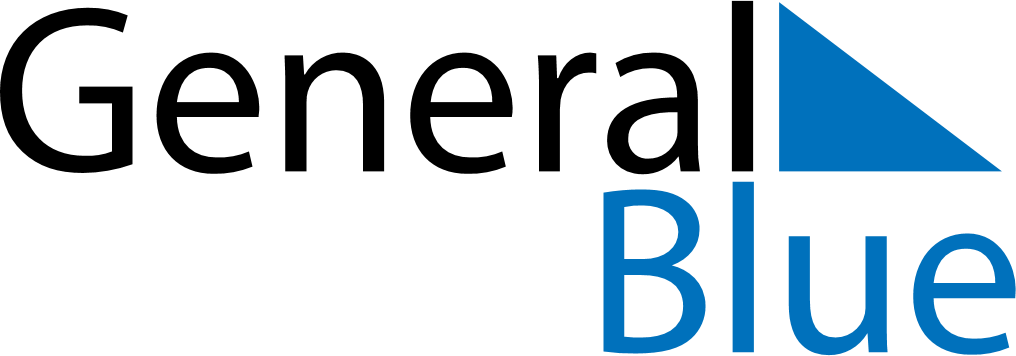 January 2018January 2018January 2018UkraineUkraineMondayTuesdayWednesdayThursdayFridaySaturdaySunday1234567New YearNew YearOrthodox Christmas891011121314Orthodox Christmas (substitute day)1516171819202122232425262728293031